Bitte ausgefüllt senden an:Deutsches Netz Rauchfreier Krankenhäuser & Gesundheitseinrichtungen DNRfK e.V.Marienburger Str. 110405 Berlin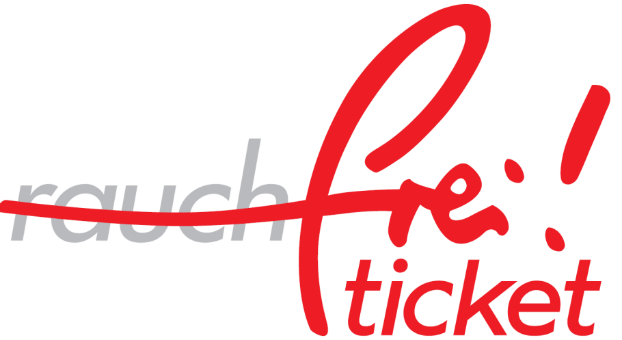 Ein Angebot der Bundeszentrale für gesundheitliche Aufklärung (BZgA)Anmeldung zur ImplementierungEingereicht von: Name der Einrichtung, OrtEingegangen DNRfK-Büro:				1. Zielsetzung der ImplementierungZiel der Implementierung ist die niedrigschwellige Vermittlung von rauchenden Patientinnen und Patienten aus Ihrer Klinik / Abteilung / Praxis in die kostenfreie Rauchstoppberatung am Telefon der Bundeszentrale für gesundheitlich Aufklärung (BZgA) mit Hilfe des „rauchfrei tickets“. Den teilnehmenden Organisationen oder Abteilungen wird aufgrund der Förderung der Bundeszentrale für gesundheitlich Aufklärung (BZgA) kostenfrei folgende Unterstützung und Begleitung zur Implementierung zur Verfügung gestellt: Schulung der Multiplikatorinnen und MultiplikatorenAustausch von Erfahrungen und praktischen Lösungen aus anderen Kliniken / PraxenZugang zur Online-Bibliothek mit:Materialien für interne Schulungen in der Anwendung des „rauchfrei tickets“ durch Multiplikatorinnen bzw. MultiplikatorenMedien zur Unterstützung der Kommunikation innerhalb (Patientinnen, Patienten, Mitarbeitende) und außerhalb (Region, Partner) der EinrichtungWorkshops zur Vernetzung und ErfahrungsaustauschLaufende Begleitung bei Fragen oder ProblemlösungenÜber dieses Formular melden Sie sich mit Ihrer Klinik / Abteilung / Praxis zur Implementierung des „rauchfrei tickets“ über das Büro des Deutschen Netzes Rauchfreier Krankenhäuser & Gesundheitseinrichtungen (DNRfK) e.V. an. 2. Inhalte des Multiplikatoren-TrainingsDas Training umfasst 4 Blöcke zu jeweils 2 Stunden, aktuell im Online-Training:Block I:   Das „rauchfrei ticket“ kennenlernen und startenVorstellung der Rauchstoppberatung am Telefon des „rauchfrei tickets“Praxis der Anmeldung in die proaktive Rauchstoppberatung am TelefonStart mit der Vermittlung des „rauchfrei tickets“Block II:   Kolleginnen und Kollegen einbinden Austausch zu ersten Erfahrungen in der praktischen Anwendung des „rauchfrei tickets“Planung der Integration des Angebots in die RoutineprozesseKlärung der Rollen und Aufgaben im TeamVorbereitung eines Prozessablaufs zur Anwendung des „rauchfrei tickets“ im TeamBlock III:   Prozess und Routinen etablierenErfahrungen zur Anwendung des „rauchfrei tickets“ im TeamAustausch zur Integration des Angebots in die RoutineprozesseKommunikationsmedien und ImplementierungsbegleitungBlock IV: Prozesse optimierenPraxisreflexion mit Expert:innen aus „rauchfrei ticket“-KlinikenAustausch und Anpassung der Prozesse aus der PraxiserfahrungDie Inhalte der Blöcke bauen aufeinander auf. Bereits nach dem ersten Trainingsblock starten Sie mit der aktiven Ansprache und Vermittlung in die telefonische Rauchstoppberatung der Bundeszentrale für gesundheitliche Aufklärung (BZgA).3. Vorbereitung der ImplementierungZur Vorbereitung und Information stehen Ihnen zur Verfügung: Informationen schriftlich und online unter www.rauchfrei-ticket.de Persönliche Information und Beratung, telefonisch und online durch das DNRfK-BüroEin Webinar zur ausführlichen Information und Klärung der Rahmenbedingungen zur Implementierung für das Team, in dem die Implementierung vorgesehen ist.Implementierungsvoraussetzung der teilnehmenden OrganisationUm die Voraussetzung für eine erfolgreiche Implementierung zu schaffen, sollten im Team der vorgesehen Klinik / Abteilung / Praxis folgende Entscheidungen diskutiert und beantwortet sein: 	Wir haben entschieden, das „rauchfrei ticket“ als evidenzbasiertes Behandlungsangebot für rauchende Patientinnen und Patienten in die Routineprozesse zu implementieren.	Die an der Behandlung beteiligten Personen sind über das Vorhaben informiert und unterstützen aktiv die Implementierung.Wenn Sie diese Fragen positiv beantworten können, melden Sie die Klinik / Fachabteilung oder Praxis zur Implementierung an. 4. Struktur der Klinik / Abteilung / Praxis in der das „rauchfrei ticket“ implementiert werden soll:Hier sollten alle Bereiche erfasst werden, die direkt oder indirekt durch die Implementierung an Veränderungen beteiligt sind: 5. Rahmenbedingungen zur Implementierung in der EinrichtungFolgende Rahmenbedingungen für die Implementierung des „rauchfrei tickets“ sind gegeben: 	Benennung von mindestens zwei Multiplikatorinnen bzw. Multiplikatoren	Benennung der Personen im Implementierungsteam (siehe 6. Punkt)		Beteiligung des Controllings zur Unterstützung des Monitorings der Implementierung 		Beteiligung des Qualitätsmanagements zur Prozessgestaltung 		Interne Schulungen zur Anwendung des „rauchfrei tickets“ werden ermöglicht	Daten zum Monitoring und der durchgeführten Anmeldungen zum „rauchfrei ticket“ werden zur Verfügung gestellt und erscheinen in der regelmäßigen Rückmeldung an die beteiligten Kliniken / Fachabteilungen / Praxen	Anpassung der Patientendokumentation bei Bedarf 	Wir stellen sicher, dass die Multiplikatorinnen bzw. Multiplikatoren folgende Aufgaben im Rahmen ihres Dienstes erbringen können:Datenerhebung sicherstellenInterne Schulungen durchführenKollegiale Beratung der durchführenden Mitarbeiterinnen und MitarbeiterKommunikation der Ergebnisse aus dem Monitoring in der KlinikBerichtserstattung intern und extern, wie z.B. Teilnahme an geplanten Onlinemeetings Teilnahme am jährlichen Workshop zum Update und ErfahrungsaustauschSicherstellen qualifizierter Multiplikatorinnen und Multiplikatoren und Mitarbeiterinnen und Mitarbeitern im weiteren VerlaufWerbung für / Verteilung von industriell gefertigte(n) Erzeugnisse(n)Wird in dem Projekt für industriell gefertigte Erzeugnisse geworben oder werden industriell gefertigte Erzeugnisse verteilt bzw. gibt es Sponsoren, die nicht zu den Trägern des Projekts gehören? 	Nein	Ja, es wird für folgende industriell gefertigte Erzeugnisse geworben bzw. werden verteilt:Wenn zutreffend: Folgende Sponsoren unterstützen zusätzlich die Implementierung:Hinweis: Bei zusätzlichem Sponsoring in der Anwendung des „rauchfrei tickets“ durch andere Unternehmen informieren Sie bitte das DNRfK-Büro. Das Programmlogo „rauchfrei ticket“ darf ausschließlich über das zur Verfügung gestellte Logo-Banner genutzt werden. Jede Verwendung des Banners muss vorab durch das DNRfK-Büro freigegeben werden. Beendigung der ImplementierungSollte auch nach wiederholter Beratung und Lösungsangeboten die Anmeldung von rauchenden Patientinnen und Patienten in der Klinik / Fachabteilung / Praxis nicht umsetzbar sein, endet die aktive Unterstützung der Implementierung in Absprache mit den Verantwortlichen. Die Organisation wird dann aus der Liste der „rauchfrei ticket“-Kliniken bzw. -Praxen und der wöchentlichen Rückmeldungen genommen. Die Multiplikatorinnen und Multiplikatoren erhalten weiterhin Einladungen zum Online-Austausch und den Newsletter. Nach Rücksprache und Klärung der Rahmenbedingungen kann die Implementierung jederzeit wieder aufgenommen werden. 6. Benennung der Multiplikatorinnen bzw. MultiplikatorenAls Multiplikatorin / Multiplikator werden folgende Personen (mindestens zwei) beauftragt, das „rauchfrei ticket“ in den benannten Bereichen zu implementieren und die oben genannten Aufgaben zu übernehmen. Die hier benannten Personen erhalten die Einladung zum Training.7. Zusammensetzung Implementierungsteam: Bitte ergänzen / verändern Sie Funktionen und benennen Sie die verantwortlichen Personen. Es soll deutlich werden, dass die Implementierung von einem zentralen Gremium koordiniert und gesteuert wird und wie dabei die Rollen und Verantwortungsbereiche verteilt sind. 8. Anmeldung zur Implementierung des „rauchfrei tickets“ Hiermit melde ich die benannte Klinik / Abteilung / Praxis wie in der Anmeldung beschrieben zur Implementierung des „rauchfrei tickets“ an. Die Voraussetzungen zur Implementierung erfüllen wir.Wir sind weiterhin einverstanden, dass die Anzahl der Anmeldungen, die bei der Telefonberatung eingehen, in die wöchentliche Rückmeldung an die teilnehmenden Einrichtungen aufgenommen wird. Eine Liste mit Kontaktdaten, wer diese wöchentliche Rückmeldung erhalten soll, stellen wir in der Anlage zur Verfügung (Anlage 1).Über Änderungen der Rahmenbedingungen und im Prozessablauf informieren wir zeitnah das DNRfK-Büro. 	Die Informationen zum Datenschutz habe ich zur Kenntnis genommen und stimme zu.Ort, Datum Unterschrift Leitung (Klinik / Praxis)			Projektverantwortliche/r		Name / Position 					Name / PositionAnmeldung einsenden: Bitte senden Sie die Anmeldung per E-Mail an: kontakt@rauchfrei-ticket.de oder per Fax an 
030 / 498556-93.Kontakt DNRfK-Büro:Deutsches Netz Rauchfreier Krankenhäuser & Gesundheitseinrichtungen DNRfK e.V.			 Marienburger Str. 110405 Berlin E-Mail:	 kontakt@rauchfrei-ticket.deTelefon: 030 / 498556-92			Anlage1: KontaktlisteWöchentlich wird die Anzahl der angemeldeten Patientinnen und Patienten aller teilnehmenden Einrichtungen sowie ergänzende Informationen und Termine per E-Mail übermittelt.Bitte tragen Sie die Kontaktdaten der Personen ein, die diese Informationen erhalten sollen. Bitte stellen Sie sicher, dass diese Personen mit der Weitergabe der Kontaktdaten einverstanden sind und die Datenschutzinformationen zur Kenntnis genommen haben. Informationen zum Datenschutz: Wir behandeln personenbezogene Daten vertraulich und entsprechend der Datenschutzgrundverordnung (DSGVO). Sofern personenbezogene Daten (beispielsweise Name, Anschrift oder E-Mail-Adressen) wie bei der Anmeldung für Veranstaltungen oder den Newsletter erhoben werden, erfolgt dies nur mit dem Einverständnis des Nutzers. Die Daten werden an uns übertragen und gespeichert und dienen zu Bearbeitung der Aufträge oder für den Versand der angeforderten Informationen. Eine Weitergabe der Daten an Dritte findet ohne ausdrückliche Zustimmung des Nutzers nicht statt. Nutzer haben im Rahmen der Datenschutzgrundverordnung (DSGVO) ein Recht auf Auskunft sowie ein Recht auf Berichtigung, Sperrung und Löschung Ihrer gespeicherten Daten. Sofern einer Löschung gesetzliche, vertragliche oder handels- bzw. steuerrechtliche Aufbewahrungsfristen oder sonstige gesetzlich verankerte Gründe entgegenstehen, kann anstelle einer Löschung nur eine Sperrung Ihrer Daten erfolgen.Stand 06/2022Struktur und Rahmenbedingungen(Bitte Zutreffendes ausfüllen) Struktur und Rahmenbedingungen(Bitte Zutreffendes ausfüllen) Art der Einrichtung(Akut-/Rehabilitationsklinik, Fachabteilung / Praxis)Fachrichtung/enFachabteilung/enStation/enBettenzahlName E-MailMultiplikatorin /Multiplikator:Multiplikatorin / Multiplikator:Multiplikatorin / Multiplikator:Funktion NameRolle im Implementierungsprozess Ärztliche LeitungMultiplikatorin bzw. Multiplikator 1Multiplikatorin bzw. Multiplikator 2 Therapeutische LeitungPflegerische LeitungQualitätsmanagementControllingTitelNachnameVornamePositionE-MailAufnahme in E-Mail Verteiler ja/nein